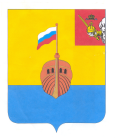 РЕВИЗИОННАЯ КОМИССИЯ ВЫТЕГОРСКОГО МУНИЦИПАЛЬНОГО РАЙОНА162900, Вологодская область, г. Вытегра, пр. Ленина, д.68тел. (81746)  2-22-03,  факс (81746) ______,       e-mail: revkom@vytegra-adm.ruЗАКЛЮЧЕНИЕна проект решения Городского Совета Муниципального образования «Город Вытегра» 25.07.2023 г.                                                                                               г. ВытеграЗаключение Ревизионной комиссии Вытегорского муниципального района на  проект решения Городского Совета Муниципального образования «Город Вытегра» «О внесении изменений в решение Городского Совета муниципального образования «Город Вытегра» от 19.12.2022 № 25»  подготовлено в соответствии с требованиями Бюджетного кодекса Российской Федерации, Положения о Ревизионной комиссии Вытегорского муниципального района, на основании заключённого на 2023 год Соглашения между Городским Советом МО «Город Вытегра» и  Представительным Собранием Вытегорского муниципального района.                Проектом решения вносятся изменения в решение Городского Совета Муниципального образования «Город Вытегра» от 19.12.2022 № 25 «О бюджете муниципального образования «Город Вытегра» на 2023 год и плановый период 2024 и 2025 годов».        Проектом решения предлагается внести изменения в доходную и расходную части бюджета на 2023 год. Изменения в показатели бюджета на 2023 год приведены в таблице:Общий плановый объем доходов бюджета в 2023 году увеличится на 34337,7 тыс. рублей и составит 305446,6 тыс. рублей. План поступлений налоговых и неналоговых доходов останется без изменений и составит 45679,0 тыс. рублей. Объем безвозмездных поступлений увеличится на 34337,7 тыс. рублей и составит 259767,6 тыс. рублей. Размеры уточнений по каждому виду доходов на 2023 год представлены в таблице:Общий объем дотаций увеличен на 34337,7 тыс. рублей за счет поступающих из районного бюджета дотаций на поддержку мер по обеспечению сбалансированности бюджетов.         Доля безвозмездных поступлений в общем объеме доходов поселения – 85,0 %, доля налоговых и неналоговых доходов – 15,0 %.         Расходная часть бюджета увеличится на 34337,7 тыс. рублей, или на 12,5 % и составит 309477,6 тыс. рублей. Увеличение расходной части бюджета предлагается произвести за счет поступающих безвозмездных поступлений.         В результате произведенных изменений дефицит бюджета не изменится и составит 4031,0 тыс. рублей. Предлагаемый к утверждению объем дефицита соответствует нормам статьи 92.1 Бюджетного кодекса Российской Федерации. Источник финансирования дефицита бюджета - изменение средств на счетах бюджета по состоянию на 01.01.2023 года.         Изменения, внесенные в расходную часть бюджета на 2023 год, в разрезе разделов, подразделов приведены в Приложении 3 к Заключению.        Средства дополнительно поступивших дотаций на сбалансированность в сумме 34337,7 тыс. рублей будут направлены на:       - софинансирование проекта «Благоустройство парка культуры и отдыха с восстановлением танцевальной площадки («Музыка на берегу»);      - обустройство автопарковки у входа в Вытегорскую районную библиотеку;        - ремонт участка дороги по ул. Бараева в г. Вытегра;        -разработку рабочей документации по проекту на строительство, реконструкцию (модернизацию) объектов питьевого водоснабжения в рамках регионального проекта "Чистая вода».         Проектом решения предлагается увеличение плановых ассигнований в разделе 01 «Общегосударственные вопросы» в сумме 1000,0 тыс. рублей (+7,9 %). Общий объем средств по разделу к утверждению 13606,8 тыс. рублей. Доля раздела в общих расходах бюджета составит 4,4 %.Увеличиваются на 1000,0 тыс. рублей (+10,4 %) ассигнования по подразделу 0104 «Функционирование Правительства Российской Федерации, высших исполнительных органов государственной власти субъектов Российской Федерации, местных администраций» на текущее содержание администрации Муниципального образования «Город Вытегра».Проектом решения предлагается увеличить плановые ассигнования раздела 04 «Национальная экономика» на 600,0 тыс. рублей (+7,1%), в том числе по подразделу 0409 «Дорожное хозяйство (дорожные фонды)» на 600,0 тыс. рублей (+8,6%). Общий объем средств по разделу к утверждению –9053,5 тыс. рублей или 2,9 % в общих расходах бюджета.Изменение расходов будет произведено в рамках Муниципальной программы «Развитие транспортной системы на территории муниципального образования «Город Вытегра» Вытегорского муниципального района Вологодской области на 2022-2026 гг.», основное мероприятие 2 «Содержание автомобильных дорог и искусственных сооружений». Средства предполагается направить на ремонт участка дороги по ул. Бараева в г. Вытегра. Проектом решения предлагается увеличить плановые ассигнования раздела 05 «Жилищно-коммунальное хозяйство» на 32737,2 тыс. рублей (+13,6 %), в том числе по подразделу 0503 «Благоустройство» на 32737,2 тыс. рублей (+32,1%). Общий объем средств по разделу к утверждению – 274040,0 тыс. рублей или 88,5% в общих расходах бюджета.        Проектом решения предлагается увеличить расходы на организацию уличного освещения на 200,0 тыс. рублей, на прочие мероприятия по благоустройству на 327,0 тыс. рублей, на софинансирование расходов по реализации проекта «Благоустройство парка культуры и отдыха с восстановлением танцевальной площадки («Музыка на берегу») в размере 32 210,7 тыс. рублей;         Проектом решения вносятся изменения в объемы финансирования муниципальной программы «Развитие транспортной системы на территории муниципального образования «Город Вытегра» Вытегорского муниципального района Вологодской области на 2022-2026 гг.». Общий объем финансирования программ увеличивается на 600,0 тыс. рублей (+7,4%) и составит 142289,6 тыс. рублей, или 46,0 % от общего объема расходов. Снижение доли программного финансирования составит 5,5%.        Проектом решения вносятся соответствующие изменения в приложения к решению Городского Совета МО «Город Вытегра» от 19.12.2022 г. № 25 «О бюджете муниципального образования «Город Вытегра» на 2023 год и плановый период 2024 и 2025 годов».Проект решения сформирован в соответствии с указаниями о порядке применения бюджетной классификации Российской Федерации, утвержденные приказом Министерства финансов Российской Федерации от 24.05.2022 № 82н «О Порядке формирования и применения кодов бюджетной классификации Российской Федерации, их структуре и принципах назначения», приказом Министерства финансов РФ от 17.05.2022 № 75н «Об утверждении кодов (перечней кодов) бюджетной классификации Российской Федерации на 2023 год (на 2023 год и плановый период 2024 и 2025 годов).Анализ вносимых изменений позволяет сделать вывод об их обоснованности и целесообразности.            Выводы и предложения Проект решения соответствует требованиям Бюджетного кодекса Российской Федерации, Положению о бюджетном процессе в муниципальном образовании «Город Вытегра».Проект решения Городского Совета Муниципального образования «Город Вытегра» «О внесении изменений в решение Городского Совета муниципального образования «Город Вытегра» от 19.12.2022 № 25» рекомендуется к рассмотрению.Председатель   Ревизионной комиссии                                                                            И.А. Парфенова                                                    Утверждено решением о бюджете от 19.12.2022 г. № 25 (с изменениями)Предлагаемые изменение проектом решенияИзменение% измененияДоходы всего (тыс. руб.)271108,9305446,6+34337,7+12,7 %Налоговые и неналоговые доходы45679,045679,00,00,0Безвозмездные поступления225429,9259767,6+34337,7+15,2 %Расходы всего (тыс. руб.)275139,9309477,6+34337,7+12,5%Дефицит (-) (профицит (+) бюджета-4031,0-4031,00,0*Наименование доходных источниковУтверждено решением о бюджете от 19.12.2022 № 25(с изменениями)Предлагаемые изменение проектом решенияИзменениеНалоговые и неналоговые доходы  45679,045679,00,0Безвозмездные поступления225429,9259767,6+ 34337,7Дотации бюджетам бюджетной системы Российской Федерации10685,045022,7+34337,7Субсидии бюджетам бюджетной системы Российской Федерации134495,6134495,60,0Субвенции бюджетам бюджетной системы Российской Федерации2,02,00,0Иные межбюджетные трансферты80000,080000,00,0Прочие безвозмездные поступления247,3247,30,0